Anti pestprotocol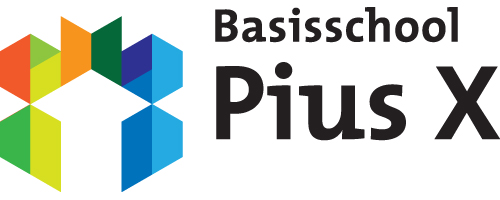 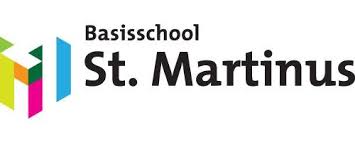 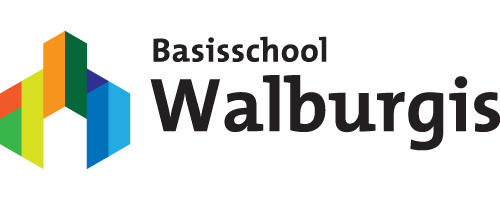 Protocol ter voorkoming van pestengericht op, en onderdeel van sociale veiligheidAnti pestprotocol basisschool Pius X, Sint Martinus en WalburgisWaarom een anti-pestprotocol? “Dit anti pestprotocol heeft als doel dat alle kinderen zich bij ons op school veilig voelen, zodat zij zich optimaal kunnen ontwikkelen”De school wil haar leerlingen een veilig pedagogisch klimaat bieden, waarin zij zich harmonieus en op een prettige en positieve wijze kunnen ontwikkelen. Pesten komt helaas op iedere school voor, ook bij ons. Natuurlijk is het beter om het pesten te voorkomen door het scheppen van een goed pedagogisch klimaat en daar gaat dan ook in eerste instantie onze aandacht naar uit. De leerkrachten bevorderen deze ontwikkeling door het scheppen van een veilig klimaat; een prettige werksfeer in de klas en op het schoolplein. In veruit de meeste gevallen lukt dit door ‘ongeschreven’ regels aan te bieden en deze te onderhouden. Echter is het gewenst om duidelijke afspraken met de kinderen te maken. Een van die duidelijke regels is dat kinderen met respect met elkaar dienen om te gaan. Dat het niet altijd als vanzelfsprekend wordt ervaren, geeft aan dat we het kinderen moeten leren en daar dus energie in moeten steken. Ons pedagogisch uitgangspunt is dat alle kinderen met elkaar moeten leren omgaan. Dat leerproces verloopt meestal vanzelf goed, maar het kan ook voorkomen dat een kind in een enkel geval systematisch door andere kinderen wordt gepest. Dan kan een kind zodanig in de knoop komen met zijn schoolomgeving, dat de ongeschreven regels van de leerkracht niet meer voldoende de veiligheid bieden en daarmee de gewenste ontwikkeling onderbreken. In een dergelijk geval is het van groot belang dat de leerkracht onder ogen ziet, dat er een ernstig probleem in zijn of haar groep is. Dit protocol is een vastgelegde wijze waarop we het pestgedrag van kinderen in voorkomende gevallen benaderen. Het biedt alle betrokkenen duidelijkheid over de impact, ernst en ook specifieke aanpak van dit ongewenste gedrag. Wat verstaan we onder pesten? Wat is pesten? Pesten is een ongelijkwaardige strijd van een groep tegen een enkeling. Zo kan er sprake zijn van (bij voortduring) uitgescholden, getreiterd, geslagen, geschopt of geïsoleerd en genegeerd worden. Bij pesten zijn bepaalde kinderen continu het slachtoffer. Hoe zij zich gedragen, wat zij ook doen, de pesters vinden altijd wel weer een aanleiding om te pesten. Van pesten hebben veel kinderen last: natuurlijk de kinderen die gepest worden, maar ook de kinderen die het zien gebeuren. Zelfs de pesters (meestal zijn ze met een groep) kunnen last hebben van hun gepest. De piek van het pesten ligt tussen de 10 en 14 jaar, maar ook in lagere groepen en onder oudere kinderen wordt er gepest. Signalen van pesten kunnen zijn: - altijd een bijnaam, nooit bij de eigen naam noemen - zogenaamde leuke opmerkingen maken over een klasgenoot - een klasgenoot voortdurend ergens de schuld van geven - briefjes doorgeven - beledigen - opmerkingen maken over kleding - isoleren - buiten school opwachten, slaan, schoppen, duwen, trekken, spugen, krabben - op weg naar huis achterna rijden - naar het huis van het slachtoffer gaan - bezittingen afpakken, verstoppen of stuk maken - schelden of schreeuwen tegen het slachtoffer - imiteren, najouwen, dreigen, dwingen om iets af te geven of te doen negeren, uitsluiten, buiten sluiten - pesten via sociale media Preventie van pesten Een veilige omgeving: Binnen onze school is veel aandacht voor een veilige omgeving. We leren de kinderen vanaf groep 1 dat je rekening met elkaar moet houden. We leren respect voor elkaar en elkaars werk en zorg voor elkaar. Openheid: Pesten moet bespreekbaar zijn. Onderwerpen als veiligheid, omgaan met elkaar, rollen in een groep, aanpak van ruzies en pesten worden expliciet besproken in de klas. Niet alleen als het pesten voorkomt, maar ook tussendoor. Ook andere werkvormen zijn denkbaar zoals rollenspelen, regels met elkaar afspreken over omgaan met elkaar en groepsopdrachten. Door het aan de orde te stellen ontstaat erkenning en het gevoel dat pesten best bespreekbaar is. De kinderen moeten het gevoel krijgen dat ze ergens terechtkunnen als het hun gebeurt, of als ze zien dat het een ander gebeurt. Ze moeten weten dat praten geen klikken is. Voorbeeldfunctie: Het voorbeeld van de leerkrachten (en thuis de ouders) is van groot belang. Er zal minder gepest worden in een positief klimaat waarin duidelijkheid heerst over de omgang met elkaar, waar verschillen worden aanvaard en waar ruzies niet met geweld worden opgelost maar uitgesproken. Agressief gedrag van leerkrachten, ouders en de leerlingen wordt niet geaccepteerd. Leerkrachten nemen duidelijk stelling tegen dergelijke gedragingen. Regels: We hanteren duidelijke regels, die voor alle leerlingen van de school gelden en die precies aangeven wat we wel en niet tolereren. Dit zijn de basisregels: 1. ik accepteer iemand zoals hij of zij is 2. ik respecteer andermans spullen 3. Iemand wil iets zeggen; ik luisterCommunicatie binnen het team:De groepsleerkrachten praten regelmatig in het team over pesten. Ze wijzen elkaar op situaties die ze gesignaleerd hebben of hebben vernomen via derden. Communicatie tussen team en ouders:Ouders moeten het gevoel hebben dat ze bij het team terechtkunnen wanneer ze vermoedens hebben dat hun kind gepest wordt. Dit geeft het team de mogelijkheid om uit te zoeken hoe het zit. Hierna kunnen de bevindingen weer met de ouders worden besproken. Het is belangrijk dat ieder lid van het team de ouder verwijst naar de groepsleerkracht van het kind. De groepsleerkracht kan dan beslissen of het noodzakelijk is dat er anderen worden betrokken.Signalering van pestgedrag Het kan natuurlijk voorkomen dat de preventieve maatregelen niet werken. Het is dan goed om te weten wat de signalen zijn die de pester, het gepeste kind en de groep uitzenden. De leerkrachten en de ouders kunnen deze signalen dan waarnemen. Het is natuurlijk niet de bedoeling dat er een verkrampte heksenjacht wordt georganiseerd, maar het is wel wenselijk dat leerkrachten en ouders alert blijven. De belangrijkste signalen zijn dat het slachtoffer: - Zich niet veilig voelt op school- Vaak niet naar buiten wil- Niet graag naar situaties wil waarin de groepsleerkracht niet aanwezig is- Vaak treuzelt na schooltijd;- Slechtere leerprestaties heeft- Zich minder goed kan concentreren- Vaak alleen is of zich afzondert- Niet samenwerkt met andere kinderen- Zelf (terug)pest Overige kenmerken zijn:- De pester voelt zich sterker door het pesten- Er is veel onrust in de groep- Er is veel concurrentie binnen de groep- Er spontaan veel vechtpartijen zonder duidelijke oorzaakAanpak pestgedragStap 1: Wanneer leerlingen ruzie met elkaar hebben en/of elkaar pesten proberen zij en wij er eerst zelf ( en samen) uit te komen. Stap 2: Op het moment dat een van de leerlingen er niet uitkomt ( in feite het onderspit delft en verliezer of zondebok wordt) heeft deze het recht en de plicht het probleem aan de meester of juf voor te leggen. Stap 3: De leerkracht brengt de partijen bij elkaar voor een verhelderingsgesprek en probeert samen met hen de ruzie of pesterijen op te lossen en (nieuwe) afspraken te maken. Bij herhaling van pesterijen / ruzies tussen dezelfde leerlingen volgen sancties. Stap 4: Bij herhaaldelijke ruzie/ pestgedrag neemt de leerkracht duidelijk stelling en houdt een ‘bestraffend’ gesprek met de leerling die pest /ruzie maakt. Ook worden incidenten genoteerd in ParnasSys. Bij iedere melding in de map omschrijft de leerkracht ‘de toedracht’. Ouders worden op de hoogte gebracht van het ruzie- of pestgedrag. Leerkracht(en) en ouders proberen in goed overleg samen te werken aan een bevredigende oplossing. Bij cyberpesten worden de ouders van de betrokken leerlingen direct op de hoogte gebracht.Begeleiding De leerkracht biedt altijd hulp aan de gepeste en begeleidt de pester, indien nodig in overleg met de ouders en/of externe deskundigen. Ook andere kinderen kunnen bij de begeleiding worden ingeschakeld. Begeleiding van de gepeste leerling: - Medeleven tonen en luisteren en vragen: hoe en door wie wordt er gepest; praten lucht op! - Leerling het op papier te zetten (als erover praten niet lukt)- Leerling ervan verzekeren dat het niet zijn/haar schuld is. Niemand heeft het recht te pesten- Nagaan hoe de leerling zelf reageert, wat doet hij/zij voor tijdens en na het pesten- De leerling leert hoe het de ander duidelijk moet maken hoe erg het pesten vindt en ook dat ze ermee op moeten houden- Het gepeste kind in laten zien waarom een kind pest- Zoeken en oefenen van een andere reactie bijvoorbeeld je niet afzonderen- Belonen (schouderklopje) als de leerling zich anders/beter opstelt- Nagaan welke oplossing het kind zelf wil - Sterke kanten van de leerling benadrukken- Kringgesprek houden over bijvoorbeeld pesten in het algemeen- Boek voorlezen dat over pesten gaat- De leerling zelf boeken laten lezen over pesten - Leerling bemoedigen om leuke dingen te gaan doen, bijvoorbeeld lid worden van een club; - Het gepeste kind niet ‘over beschermen’ (door het bijvoorbeeld naar school brengen of ‘ik zal het de pesters wel eens gaan vertellen’. Hiermee plaats je het gepeste kind juist in een uitzonderingspositie waardoor het pesten zelfs nog toe kan nemen) - Praten met de ouders van de gepeste leerling en de ouders van de pester(s)Begeleiding van de pester: - Praten; zoeken naar de reden van het ruzie maken/ pesten (baas willen zijn, jaloezie, verveling, buitengesloten voelen) - Inleven in het kind; wat is de oorzaak van het pesten? *- Laten inzien wat het effect van zijn/ haar gedrag is voor de gepeste- Laten inzien dat hij er iets aan kan doen, dat hij kan beginnen op te houden met pesten- Excuses aan laten bieden- In laten zien welke sterke (leuke) kanten de gepeste heeft- Belonen (schouderklopje) als de leerling zich anders/beter opstelt- Kind leren niet meteen kwaad te reageren, leren beheersen, de ‘stop-eerst- nadenkenhouding’ of een andere manier van gedrag aanleren- Leerling boeken aanbieden die als onderwerp pesten hebben- Contact tussen ouders en school; elkaar informeren en overleggen- Zoeken van een sport of club; waar het kind kan ervaren dat contact met andere kinderen wel leuk kan zijn- Inschakelen hulp; sociale vaardigheidstrainingen; Jeugdgezondheidszorg; huisarts; GGD.- Praten met de ouders van de gepeste leerling en de ouders van de pester*Oorzaken van pestgedrag kunnen o.a. zijn: - Een problematische thuissituatie- Voortdurend gevoel van anonimiteit (buitengesloten gevoel)- Voortdurend in een niet-passende rol worden gedrukt- Voortdurend met elkaar de competitie aan gaan- Een voortdurende strijd om macht in de klas of in de buurtBegeleiding van groep/kinderen rondom pester en gepeste: - Leerlingen verantwoordelijk maken voor de sfeer in de klas- Open sfeer creëren die kinderen uitnodigt om te vertellen wat ze zien gebeuren- Kinderen samen brengen die zich sterk kunnen en willen maken tegen elke vorm van pesten en zich hiertegen uit durven spreken- Kinderen steunen om zich uit te spreken tegen pesten- Kinderen inzicht laten krijgen in hun rol; zowel de pester als de gepeste zouden graag ‘een echte vriend’ hebben- Duidelijk maken dat niets doen, net zo erg is als pesten. Kinderen inzicht laten krijgen in hun rol van ʺmeelopersʺ- Eventuele hulp van externe specialisten inzetten Adviezen aan ouders Ouders van gepeste kinderen: - Houd de communicatie met uw kind open, blijf in gesprek met uw kind- Als pesten niet op school gebeurt, maar op straat, probeert u contact op te nemen met de ouders van de pester(s) om het probleem bespreekbaar te maken; Neem ook altijd contact op met de school, zodat de leerkrachten er extra alert op zijn - Pesten op school kunt u het beste direct met de leerkracht bespreken- Door positieve stimulering en zgn. schouderklopjes kan het zelfrespect vergroot worden of weer terug komen- Stimuleer uw kind tot het beoefenen van een sport - Steun uw kind in het idee dat er een einde aan het pesten komt.- Probeer uw kind niet over te beschermen, bijvoorbeeld naar school brengen of ‘ik zal het de pesters wel eens gaan vertellen’. Hiermee plaats je het gepeste kind juist in een uitzonderingspositie waardoor het pesten zelfs nog toe kan nemen Ouders van pesters: - Neem het probleem van uw kind serieus- Raak niet in paniek: elk kind loopt kans pester te worden- Probeer achter de mogelijke oorzaak te komen- Maak uw kind gevoelig voor wat het anderen aandoet- Besteed extra aandacht aan uw kind- Stimuleer uw kind tot het beoefenen van een sport- Corrigeer ongewenst gedrag en benoem het goede gedrag van uw kind- Maak uw kind duidelijk dat u achter de beslissing van school staat Alle andere ouders:- Neem de ouders van het gepeste kind serieus- Stimuleer uw kind om op een goede manier met andere kinderen om te gaan- Corrigeer uw kind bij ongewenst gedrag en benoem goed gedrag- Geef zelf het goede voorbeeld; o Leer uw kind voor anderen op te komen- Leer uw kind voor zichzelf op te komen